Nov. 29. Advent első vasárnapjaHázasoknak:   Hitvesek imája egymásért 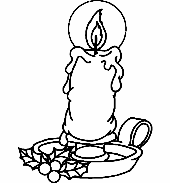 Mennyi Atyám, ki intézője vagy az emberi sorsoknak, hálát adok Neked hitvestársamért. Azért vezettél egymáshoz, hogy egymásnak erőssége és támasza legyünk, hogy küzdelmeinkben és bánatainkban, fájdalmainkban segítő és vigasztaló társakként álljunk egymás mellett.Színed előtt most őszintén megkérdezem magamtól; megtettem-e a magamét, hogy házasságunk a Te akaratodnak megfelelő közösség legyen? S ha megszégyenülve kell is belátnom, hogy sokban másként cselekedhettem volna, mégis merem reményleni, hogy kegyességed az ő lelkének javára fordítja azt is, amiben én bűneimmel s szeretetlenségemmel kárt tettem. Ugyanezt kérem Tőled a magam számára is. Te kötöttél bennünket egymáshoz áldó kezeddel, add kegyelmedet, hogy szeretettel gondoljunk egymásra, hálával minden szépért és jóért, amelyben egymás által részünk volt, és türelemmel, megbocsátással, nagylelkűen viseljük el azt, amiben egymásnak nehézséget jelentünk.Add, hogy mindig és mindenekfelett Terád gondoljunk; hogy soha el ne feledjük: egyedül a Te irántad való szeretet fog bennünket megtartani az egymás iránt való szeretetben, tiszteletben és megelégedésben úgy, hogy az éveket és napokat kevésnek lássuk szeretetünk nagysága mellett (Ter 29,20).Adj nekünk, Uram, türelmes és engedelmes lelket, távoztasd el tőlünk a békétlenséget és kísértéseket. Add, hogy elsekélyedés nélkül élvezhessük életünk örömeit és keserűség nélkül viseljük a fájdalmakat és megpróbáltatásokat, amelyeket ránk bocsátani jónak látsz.Add, hogy ki ne fogyjon az olaj lámpánkból, hanem perlekedés és türelmetlenség nélkül hordozzuk egymásnak gondját. Balsorsban ments meg a csüggedéstől, jósorsban az elbizakodottságtól. Add, hogy az a jó megértés és szeretet, amely egykor egymáshoz vezetett bennünket, életünk végéig egymáshoz fűzzön.Add, hogy egymás által jobbakká lehessünk, egymásnak testi-lelki haladását szolgáljuk, gyermekeinknek és a társadalomnak példái és hasznos szolgái legyünk, hogy se kísértés, se baj, se betegség el ne válasszon bennünket. Ámen.
Felnőtteknek, fiataloknak:   Szent Teréz imájaHozzon a mai nap belső békét számodra.Bízz Istenben annyira, hogy tudd, pontosan ott vagy, ahol lenned kell. Ne felejtsd el a végtelen lehetőségeket, amelyek a hitből erednek. Használd az adottságokat, amelyeket kaptál, és add tovább a szeretetet,amely megadatott számodra. Légy elégedett abban a tudatban, hogy Isten gyermeke vagy. Legyen ez a tudat teljesen a tiéd, de adja meg a lelkednek a dal, a tánc, a hála és a szeretet szabadságát. Ez mindannyiunké.Gyerekeknek: Ének: Adventi hírnök: friss fenyőág,
Lobog az első gyertyaláng!
Karácsonyt várva lázban a föld,
Isteni gyermeket köszönt.
Ujjong a szívünk, dalra gyúl,
Nincs már messze az Úr!
Mese: Az anyóka, aki Istent vártaÉlt egyszer egy idős asszony, aki nap, mint nap hosszú órákon keresztül imádkozott. Egy nap Isten hangját hallotta, aki így szólt hozzá:- Ma eljövök hozzád, hogy meglátogassalak téged. Képzeljétek el micsoda örömöt és büszkeséget érzett. Csinosítani kezdte otthonát és kitakarított, tésztát gyúrt és süteményt sütött. Aztán felvette a legjobb ruháját és várni kezdte az Úr érkezését.  Egy kis idő múltán valaki kopogtatott az ajtaján. Az anyóka sietett, hogy ajtót nyisson. De csak a szomszédasszonya volt, aki csak egy kis sót akart kölcsön kérni. Az anyó elküldte:- Az Isten szerelmére azonnal menj innen, most nincs időm erre a butaságra! Istent várom az otthonomba! Na, menj már! - és becsapta a megbántott asszony orra előtt az ajtót.  Kicsit később megint kopogtattak Az asszony megnézte magát a tükörben, megigazította a ruháját és futott ajtót nyitni. De ki volt az? Egy óriási kabátot viselő kisfiú, aki gombokat és szappant árult fillérekért. Az öregasszony így tört ki: - A Jóistent várom. Nincs egy csepp időm sem. Gyere vissza máskor!- és a gyermek orrára csapta az ajtót.Azután megint kopogtattak. Az öreganyó kinyitotta az ajtót és egy rongyos, sápadt öregembert látott maga előtt.- Egy szelet kenyeret, jóasszony, legyen akár száraz is…És ha megengedné, hogy egy pillanatra megpihenjek a lépcsőjén!- kérte könyörögve az öreg.- Ó, ne! Hagyj békén! Istent várom! És takarodj el a lépcsőmről! Mondta bosszúsan az öregasszony. A szegény ember sántikálva odébb állt, az öreganyó pedig visszatért és várta Istent.    Teltek az órák és a nap nyugovóra tért. Eljött az este és Isten nem érkezett meg. Az asszony mélyen csalódott. Végül úgy döntött, hogy nyugovóra tér.  Furcsa mód rögtön elaludt és álmodni kezdett.  Álmában megjelent neki a Jóisten és ezt mondta:   - Ma háromszor jöttem el hozzád, és te háromszor utasítottál el. (Bruno Ferrero Más történetek Don Bosco Kiadó, Budapest 2000 55-56.)nov. 30. hétfőHázasoknak:NE ENGEDD, HOGY „KÖNYVELŐKKÉ” VÁLJUNK!Az évek csak úgy szaladnak néha és észre sem vesszük, hogy a házasságunk csupa rutinná vált. Egy üzleti konstrukció, melyben a feleknek közösen kell elérniük a megadott célt: gyereknevelés, üdvösség… Ez az ima segíthet bennünket kibillenteni kiszámított házasságból, vissza az önzetlen szeretetbe.Úgy képzeljük, hogy a megosztás, – az „adás-vétel”
ami szükséges a jó házasság felépítéséhez, –
nem lehet mindig azonos arányú,
de vannak olyan időszakok, 
amikor „könyvelőként” megpróbáljuk nyomon követni 
egymás házassági adósságait és hiteleit.Uram, ne engedd, hogy állandóan
méricskéljünk, és pontosan kiegyensúlyozzuk
mi az, amit külön-külön beleadunk ebbe a kapcsolatba,
és amit külön-külön kiviszünk.
Segíts, hogy megértsük, lesznek olyan napok, 
amikor idő- vagy energia hiány miatt 
egyikünk sokkal többet adhat, mint amennyit a másik.Taníts meg Uram arra, hogy felfedezzük, 
mikor tudjuk a gondjainkat félretéve a társunkat segíteni.Édes Uram, bár mindketten megígértük,
hogy ebben a kapcsolatban
mindig átadjuk magunkat
olyan mértékben, ahogy csak lehet,
kérjük a segítségedet a szükséges érettség megszerzéséhez, 
hogy alkalomról- alkalomra
elfogadjuk az életünket, 
melyben az önajándékozásunk és a megajándékozottságunk 
nincs mindig teljes egyensúlyban.Ámen.                            (csalad.ro)Felnőtteknek, fiataloknak:   Isten számít Rád!
Egyedül Isten tud teremteni,
de teremtését te tudod otthonoddá tenni.

Egyedül Isten tud életre hívni,
de te tudod azt óvni és továbbadni.

Egyedül Isten tud egészséget ajándékozni,
de te tudod megtartani, és a betegséget gyógyítani.

Egyedül Isten tud reménységet plántálni,
de te tudsz testvérednek bizalmat szavazni.

Egyedül Isten tud szeretetet ajándékozni,
de te tudsz mást szeretetre tanítani.

Egyedül Isten tud békét ajándékozni,
de egyedül te egy mosolyt.

Egyedül Isten tud erőt adni,
de te tudsz az elcsüggedtbe erőt önteni.

Egyedül Isten az út,
de te tudod azt másnak megmutatni.

Egyedül Isten a fény,
de te tudsz a másik szemébe ragyogást hozni.

Egyedül Isten tud csodát tenni,
de te tudod az öt kenyeret és a halat elhozni.

Egyedül Isten képes a lehetetlenre,
de te tudod a lehetetlent megtenni.

Isten egymagában mindenre képes,
Mégis úgy látja jónak, hogy rád számítson!Gyerekeknek:  Ének: Ó jöjj, ó jöjj üdvözítő beteljesült már az idő.Törd át az ég zárt ajtajátvár a világ sóvárgva rád.Megnyílt az ég harmatozvamegváltónkat hogy lehozza.Ég felhői nyíljatok széthozva Jákob fejedelmét.Föld virulj ki völgyön halmonviruló zöld hadd fakadjonNyílj ki földnek szép virágaDávid házának nagy királya.Ó fényes nap, ó szép csillagtéged vágyunk mi látni csak.Kelj fel napunk fényességedűzze el a sötétséget.Ima: Köszönöm, mi jót ma adtál,Hogy eddig is megtartottál,Tarts meg Uram, ezután is,Tartsd meg apám és anyámat is,Nagyszülőket, testvéreket,S mind, akiket én szeretek, Ámen.Mese a pacsirtáról és a pisztrángról  (Egy fehér mese)„Szeretet és hűség ne hagyjon el téged, kösd azokat a nyakadba, írd fel a szíved táblájára! Így találsz kedvességre és jóindulatra Istennél és embereknél.” (Példabeszédek 3,3-4)Hol volt, hol nem volt, kerek erdő szélén -ahol a virágos rét a patakhoz fut- egy kis fa hajlékony ágain reggeltől estig dalolt egy pacsirta. Olyan szépen dalolt az a madár, hogy aki csak hallotta; annak megtelt a szíve örömmel, szeretettel, jósággal. A gyorsfolyású patak messzire vitte a kis madár hangját.A patak torkolatánál, pisztrángok éltek nagy csapatban. Mindenki hallotta a pacsirta énekét. Egy fiatal pisztráng szíve dobogott a legerősebben, amikor a hajnal első sugarával az első hangok is megszólaltak. A pisztráng már minden dalt kívülről tudott. Ha felhangzott a pacsirta éneke, maga is dalolni kezdett, s lelkével dalolt egész nap. S alig várta már a reggeleket! Így teltek a napok, hetek és a hónapok. A pacsirta zengte vidám énekét, és a patak torkolatában hallgatta egy kis pisztráng.A pisztráng egyszer csak nagyot gondolt. Elindult felfelé a víz folyásával szemben, hogy találkozzon a pacsirtával. Úszott, úszott -leküzdve a víz sodrását- fáradhatatlanul. Egyre közelebbről hallotta a madár énekét. Alig várta már, hogy megpillantsa. Amikor a kis fa alá ért, a pacsirta leszállt a víz fölé hajló ágra, mintha már várta volna. Elválaszthatatlan barátok lettek: A pacsirta dalolt az ágon, s a pisztráng vidáman ugrándozott a hűs vízben.Beköszöntött a nyár. A patak vize leapadt. A fiatal, tapasztalatlan pisztráng nem vette észre a változást, s egyszer csak a száraz parton találta magát. Nagy volt az ijedelem. A vidám dal nem szólt már. A pacsirta felrepült a fa tetejére és sírva énekelt, énekelt tovább. A pisztráng megbékélt sorsával, csak annak örült, hogy a barátja hangját mindvégig hallani fogja.Az emberek megálltak a mezőn, az állatok is felneszeltek a megváltozott hangokra. Észrevették, hogy másképp szól a madár éneke. A felhők is odasereglettek. Mindenki ejtett egy könnyet, amit a pacsirta szomorú éneke csalt ki a szemükből. A felhők könnye megduzzasztotta a patak vizét, a vidám hullámok közül az egyik ölbe kapta a kis halat, s a következő pillanatban a pisztráng ismét vidáman ugrándozott a hűs vízben.Én is ott voltam, egy csepp könnyet én is ejtettem.Aki nem hiszi, járjon utána!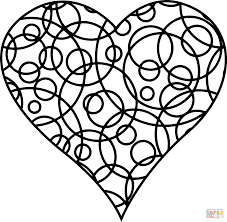 dec. 1. keddHázasoknak:    Hálát adunk Neked, Urunk, hogy a házasság szentségében nekünk adtad magadat. Hisszük és valljuk, hogy ezen a szentségen keresztül kinyilvánítottad azon akaratodat, hogy a házasság kegyelmeiről mindig és mindenhol tanúságot tegyünk.Ne csak egymás előtt, hanem gyermekeink és mások előtt is, úgy, hogy jelenléted és erőd látható legyen bennünk. Kérünk segíts nekünk, hogy ennek a felelősségnek a tudatában legyünk, és azt minden tettünkben megvalósítsuk.Urunk, segíts jobban megértenünk, hogy csak úgy lehetünk mások előtt a házasság szentségének tanúi, ha a Veled való kapcsolatunkat folyamatosan mélyítjük, és házastársi szeretetünket mi is megéljük.Istenünk, irgalmasságodban bízva és a Lélekhez ragaszkodva hozzuk Eléd egyenként és közösen a mai nap és egész életünk minden imáját, áldozatát, gondolatát és tettét.Fogadd el mindezt abbéli fáradozásként, hogy Hozzád fűződő viszonyunk jobban elmélyüljön még akkor is, ha gyengeségünk miatt néha kudarcot vallunk.Urunk, egész napunkat Benned, Veled és Általad éljük, kérjük erősítsd bennünk szakadatlanul Lelkednek jelenlétét, hogy általa egyre növekedve váljunk a Te jelenléted és műved élő tanúivá!Bennünk való jelenléted indítson minket a szeretetről, az egységről és a békéről szóló olyan tanúságtételre, hogy általunk mindenki, akivel találkozunk, megismerje azt a szeretetet, egységet és békét, amit csak Te adhatsz. Kérjük ezt a Te nevedben, AmenFelnőtteknek, fiataloknak:   Istenem, milyen gyakran vakulok meg akarattal azért,
hogy ne lássam meg, hogy a szüleim fáradtak,
hogy a testvérem unatkozik, mert egyedül hagytam,
hogy a barátom szomorú, és nincs, aki megvigasztalja,
hogy a Föld szenved, mert a villanyt megint égve hagytam,
a vizet is sokáig folyattam, és megint új, divatos ruhára vágyom.
Szemet hunyok, és úgy döntök, hogy nem akarok látni.
Bezárkózom a saját világomba.
Egyedül akarok maradni: nem érdekelnek a többiek.
Erővel csukva tartom a szememet, hogy ne lássalak meg Téged Uram,
Téged, aki arra vársz, hogy ints nekem, hogy kövesselek Téged az úton,
és olyan emberré váljak, aki Hozzád hasonló.
Jézus, Dávid fia, könyörülj rajtam!
Vezess ki abból a sötétségből, amit én választottam!
Add, hogy meglássam, hogy hol segíthetek,
hol tehetek valamit másokért és magamért,
hogy a világ valóban olyan lehessen, amilyennek Te megálmodtad! Amen.       (Böjte Csaba atya)Gyerekeknek: Ének:Ég a gyertya ég,el ne aludjék,szíveinkből a szeretetki ne aludjék.Esti imaKis kezemet összetéve szépenHozzád szólok, Jóisten az égben.Imádkozom bölcsek bölcse, Hozzád,hallgasd meg jó gyermeked fohászát.Este van már, kiságyamba térek,Tőled csendes nyugodalmat kérek.Jó éjszakát apámnak, anyámnak,jó éjszakát az egész világnak.Mese:    Móra Ferenc: SELYEM JÁNOSKACsapzott szőke hajával, bánatos kék szemével itt látom magam előtt Selyem Jánoskát, ahogy a nevét leírom. És fáj a szívem, ahogy suttogja a sírásra görbült puha szájacskája: - Tamás, ne haragudj rám!Igazság szerint nem is volt semmi okom Jánoskára haragudni. Soha meg nem bántott egy tekintettel se. Mást se, nemhogy engem. Olyan volt mindenkihez, mint a lágy kenyér. Szerette is mindenki, csak én nem. Mindig elfutott a méreg, mikor a tanító úr azt mondta:- Fiúk, Selyem Jánoskáról vegyetek példát!"Miért Selyem Jánoskáról? - hányta ilyenkor a hab a lelkemet. - Hát mivel különb ember ő énnálam? Ő is mindenből egyes, én is az vagyok. Neki is szűcsmester az apja, nekem is. Csakhogy az övé szegény szűcsmester, az enyém meg gazdag szűcsmester. Ő gyáva, mint a nyúl, én bátor vagyok, mint az oroszlán."Úgy is néztem szegény Jánoskára mindig, mint valami haragos oroszlán. Ő meg félve nézett rám, mint valami ártatlan nyúl.- Tamás, ne haragudj rám! - mindig ezt mondta a búzavirágszín szemével. Biz én pedig nyilván még most is haragudnám rá, ha egyszer a sárkány össze nem barátkoztat bennünket. Nem kell megijedni, nem volt ennek a sárkánynak hét feje, csak egy, az is papírból. Nem is fújta ez dühösen a tüzet valami sötét barlang fenekén, hanem úszkált szép szelíden a levegőégben. Nem is kellett ezt láncra verni valami híres mesebeli hősnek: elég volt neki egy szál vékony zsineg, annál fogva is úgy jött utánam, mint a kezes bárány.Az volt éppen a baj, hogy csak kezes bárány volt a sárkányom. Én azt szerettem volna, hogy sasmadár legyen. Ritka szép jószág volt, hosszú farkú, kerek fejű, még szeme is volt neki piros papirosból. Nem ért az semmit, ha a zsinegje kurta volt.- Csak lent, csak lent, csak lent! - egyre azt csörögte a papírfarka, míg piros szeme vágyakozva nézett fel a magasba, hol vígan legelgettek a többi fiúk sárkányai.Én meg sóhajtottam nagyokat, de ez csak nem vitte följebb a sárkányt. "No, majd viszi a vontatás!" - gondoltam magamban.Ravasz mesterség az a vontatás. Abból áll, hogy az egyik gyerek fölébe kerül a maga sárkányával a másikénak, nagyot ránt rajta, beleakaszkodik a zsinegébe, s odavontatja magához a zsákmányt. Vontattam volna én is, ha lett volna mit. De hogy kerüljek én az én bukdácsoló jószágommal azok fölé a kevély sárkányok fölé?Szerencsére megláttam, hogy az utca végében Selyem Jánoska is sárkánnyal vesződik. A sárkány is oly gyámoltalan volt, mint a gazdája. Toldott-foldott vastag papír a feje, papsajt nehezék a farkában.Hanem zsinegje volt neki szép hosszú, s az kellett nekem éppen. Ahogy nekilendült egy kicsit a nehéz fejű sárkány, rohantam elő az enyimmel, mint a nyíl, s úgy lerántottam, hogy Jánoska csak akkor kapott észbe, mikor már hozzá is kötöztem a zsinegjét a magaméhoz.- Ne vedd el, Tamás, az Isten áldjon meg! Látod, én sose bántom a más játékát!- Nem ám, mert gyáva vagy!Szegény Selyem Jánoska még akkor is a szemét törölgette, mikor én már a harmadik utcán szaladtam. Vitt magával a sárkány. Úgy csattogott most már szabad röptében, mint valami szilaj sasmadár.- Csak fel, csak fel, csak fel!Le is szedtem minden sárkányt, amit a falu felett észrevettem, s annak a zsinegével mind az enyémet hosszabbítottam. Már a falu tornyát is meghaladta a sárkányom, mikorra kibújt a hold a nyárfák mögül, és eltátotta a száját: - Nini, ezután két holdvilág lesz az égen?Az én sárkányom pedig megállt egy pillanatra, s olyanfélét gondolhatott magában:"Ejnye, az volna ám még a szép, ha ezt az ezüstsárkányt is le tudnám vontatni!"Azzal fölkapta a fejét, nagyot rántott a karomon, sürr, elszakadt a zsineg! Lengett, forgott, kóválygott a sárkány, s úgy bukott le fejjel, hogy majd meghasadt érte a szívem. Szentül hittem, hogy beleesett a holdvilágba. Dehogy esett pedig, dehogy! Reggel, hogy kinyitom a könnyes szemem, ott zörög a sárkány az ablak kallantyújára akasztva. Fél szeme ott maradt ugyan a holdban, de annál barátságosabban hunyorgott a másikkal: - Ugye hogy ármányos teremtés vagyok én, kis gazdám?Ahogy kiszaladok, látom ám, hogy Selyem Janika ott kucorog a sárkány mellett a porban.- Visszahoztam a sárkányod - azt mondja -, ott esett le a mi udvarunkon, éppen az ól tetején.Nagyon megszégyelltem magam, s kantárjánál fogva ráhúztam a sárkányt a Janika karjára.- Legyen a tied - mondtam lesütött szemmel -, hiszen a zsinegje úgyis a tied volt.Akkor értettem meg, hogy mivel különb ember ő énnálam.dec. 2. szerdaHázasoknak:    IMA A CSALÁDI SZERETETÉRTIstenünk, Atyánk! Te vagy minden szeretet forrása, mert Te vagy a szeretet. Te teremtetted az embert, aki szeretni akar és szeretetre vágyik. Te alkottad az embert férfinak és nőnek, akik a házasságban keresik és találják meg szereteted szépségét.Te oltottad a férfi és a nő szívébe a vágyat, hogy ne elégedjenek meg az egymás felé forduló szeretettel, hanem a tőled kapott, életet fakasztó szeretetükkel gyermekeknek adjanak életet. Te rendelted, hogy a gyermekek tisztelő és gondoskodó szeretettel viseltessenek szüleik iránt. Te akartad, hogy a testvéri szeretet támogató és megerősítő erejében alakuljon jellemük, formálódjon személyiségünk. Te szítsd fel szívünkben a szeretet tüzét, hogy annak erejében tisztán, őszintén és áldozatosan tudjuk szeretni egymást a családban! A mai napon magunkat újra a názáreti Szent Család oltalmába ajánljuk. Amen.Felnőtteknek, fiataloknak:   Uram Jézus, szelíd és alázatos szívvel.
Csak benned találunk nyugalmat zaklatottságunkban
és gyógyulást, amely megszabadít minket a gonosztól és az önzőségtől.
Teljes hittel kérünk, téged:
Tedd a szívünket olyanná, mint a tiéd,
tele irgalommal és együttérzéssel,
hogy képesek legyünk megbocsátani
és értelmet és örömöt adni azoknak, akiknek leginkább szükségük van rá,
különösen azok számára, akik nagyobb szenvedésben élnek.(Ferenc Pápa IMASZÁNDÉKA A Szív útjáért 2020 június)Gyerekeknek: Ének: Az Ég a gyertya, ég dallamáraJézus kopogtat,gyertyát gyújtogat,ahol belép, itt is, ott isgyertyát gyújtanak.Szívem megnyitom,térj be, Jézusom!gyújtsd meg hitem kis gyertyáját,térj be, Jézusom!Itt a gyertya benn,itt a szívemben,Jézus egy kis gyertyát gyújtottitt, a szívemben.Kis gyertya-hitemvigyázva viszem,fúvó szellő el ne fújja,vigyázva viszem.Sötét a világ,ragyogj, kicsi láng,Jézus felé mutass utat,ragyogj, kicsi láng!Mese: Leszkai Zoltán: Kié a hóember?(Moha Bácsi meséi)Egy téli délelőtt kiléptem kertünk kapuján és szétnéztem. Vastagon borított mindent a hó, és gyönyörűen sütött a nap.Megzörrent ekkor a szomszédos kert kapuja is, és osztálytársam, Kutykurutty lépett ki rajta. Tüstént felé indultam és így kiáltottam:– Már lehetne hóembert is építeni!– Én is azt nézem. Lehetne bizony! – felelte örömmel Kutykurutty.Nagy vidáman építeni kezdtük a hóembert. Óriási fejet gömbölyítettünk neki, a száját piros tengeriszemekből raktam ki, felfelé görbülő, szélesen mosolygó ív alakban. Kedves pisze orrot Kutykurutty csinált neki egy jókora sárgarépából, én meg fényes széndarabkákból csillogó, huncut szemeket. Kutykurutty egy ócska, lyukas fazekat hozott, én pedig egy hosszú, tarka papirostrombitát. Gombokat apró fenyőtobozokból kapott, aztán mint valami kikiáltó, bemutattam őt a falunknak, a hegyeknek, azokat meg őneki:– Ámulj Törpeháza, bámulj Börzsöny! Íme, Mohai cimbora! Nézd csak, Mohai cimbora, ez itt Törpeháza meg a Börzsöny!Azonban nem Törpeháza meg a Börzsöny ámult-bámult, hanem Kutykurutty:– Mit kiabálsz te, Moha? A hóembernek nem Mohai cimbora a neve, hanem Kutykuruttyi cimbora. Én építettem a hóembert, te csak segítettél.Megdöbbentett a szemtelensége.– De Kutykurutty! Éppen fordítva! Én építettem a hóembert, és te segítettél!Ma már tudom, hogy Kutykurutty ugyanúgy megdöbbent, mint én, de akkor azt hittem, csalafintaságból kiáltja: – De hiszen én csináltam a szemét is! Az a legfontosabb rajta! A hóember az enyém, és Kutykuruttyi a neve!– Dehogy a szeme, a szája a legfontosabb! Azt pedig én csináltam! A hóember az enyém, és Mohai a neve!Kistörpék szaladtak hazafelé, és Kutykurutty odakiáltott nekik:– Nézzétek meg a hóemberemet!Dühbe gurultam:– Az én hóemberem!De folytatta:– Moha segített, de én építettem! Kutykuruttyi a neve!– Mohai a neve!Sötétedni kezdett, Kutykuruttyért kiszólt az édesanyja; indult ki-ki hazafelé. De Kutykurutty még a házuk ajtajából is diadalmasan kiáltott át hozzánk:– Abból is látszik, hogy az enyém, hogy a mi kertünk előtt áll!Ez meghökkentett. Hej, a csibész! Milyen jó érvet talált ki! És emésztettem magam, amiért nem jutott eszembe, hogy a magunk kertje előtt építsem. De egyszerre csak támadt egy ötletem, olyan jó ötlet, hogy nagyot csettintettem örömömben: „No, megállj, te betyár! Ha neked az számít, hogy hol áll a hóember, kijavítjuk a hibát!”Amikor már öreg este lett, és feljött a hold, fogtam egy bádoglemezt meg a kis csákányomat, és kiosontam az én Mohai cimborámhoz. Becsákányoztam vízszintesen az aljába, nagy darabon elválasztottam a földtől, aztán mint valami fiókot alája toltam a bádoglapot, elválasztottam a földtől a túlsó oldalon is, és most már egészen rácsusszantottam a lemezre. Azon pedig, mint valami szánkón, áttoltam a kapunk elé.Másnap reggel, amikor kiszaladtam az utcára, Kutykurutty már ott állt Mohai cimbora előtt, és megdöbbenve kérdezte tőlem:– Hát ez hogyan lehetséges?Igyekeztem magam is akkora szemeket mereszteni, amekkorákat csak bírtam, és összecsaptam a kezem:– Bámulatos! Idesétált az éjszaka! Ezzel is azt akarja mutatni: ő az én hóemberem, Mohai.No, ebből már kitalálta Kutykurutty, hogy én kalauzoltam Mohai cimborát azon az éjszakai sétán, s a következőképpen ismerte el leleményességemet:– Csibész Moha! Tolvaj Moha! Hóemberszöktető!Miközben így dicsérgetett, egyszerre csak mellénk toppant Földigszakáll bácsi. Az öreg Földigszakáll bácsit – amint tudjátok – a falu nagyapjának is nevezték, és a kistörpék gyakran fordultak hozzá tanácsért, igazságtételért. Elpanaszolta hát neki tüstént Kutykurutty is, hogy mit tettem, és várta, hogy megszidjon engem. Földigszakáll bácsi azonban nevetett egy nagyot:– Butuskák vagytok mind a ketten! Nem fontos egy csöppet sem, hogy kié a hóember. Az a fontos, hogy mialatt csináltátok, tiétek lett a mozgás a szabadban, az erősödés, az edződés. Építsetek most még egyet Kutykuruttyék előtt is, csak ne ácsorogjatok ebben a hidegben, hanem mozogjatok!Azzal továbbment, én meg készségesen toltam a havat Kutykuruttyék kapuja felé:– Igaza van Földigszakáll bácsinak, gyere, építsünk most neked is egyet!Kutykurutty azonban dühbe gurult:– Hogyhogy nekem is? Hiszen itt az én hóemberem, Kutykuruttyi cimbora! Ismerd el, hogy ez az enyém, és akkor neked építhetünk másikat.– Abból ugyan nem eszel! Ez Mohai, és az enyém!– Kutykuruttyi, és az enyém!Aznap délután, amikor sötétedéskor bementem a házunkba, már borzongtam egy kicsit. Máskor, ha futkosott a hátamon a hideg, kérni szoktam édesanyámtól a lázmérőt, most azonban hallgattam. Féltem, hogy esetleg nem enged ki másnap.Siettem hát másnap reggel is, és igen nagy meglepetés ért. Mohai cimborának a szó legszorosabb értelmében hűlt helyét találtam a kapunk előtt. Kutykuruttyék kertjében ellenben négy-öt kistörpe is bámészkodott, s a kerítés mögött.  Kutykurutty büszkén, sajátjaként mutogatta nekik az én ellopott tulajdonomat. Mohai cimbora ugyanis bent állt a kertben. Persze odaloholtam és így kiáltoztam:– Nem igaz, ne higgyetek neki, az enyém a hóember! – és ezen a napon már én panaszkodtam az arra sétáló Földigszakáll bácsinak. De a falu nagyapja ma már nem nevetett, hanem csóválta a fejét:– Gyerekeim, gyerekeim! Értsétek már meg, hóembert nem azért kell építeni, hogy hóemberetek legyen, hanem azért, hogy egészségesek, edzettek legyetek. Építsetek hát most még egyet Moháék kertjében, ne ácsorogjatok!Ma Kutykurutty készségeskedett:– Jól van, gyere, építsünk most neked is egyet!De most meg én üvöltöttem rá:– Hogyhogy nekem is? Hiszen itt az én hóemberem: Mohai cimbora! Ismerd el, hogy az enyém, és akkor neked építhetünk másikat.És megint azzal telt az egész nap, hogy a hóember mellett ácsorogtunk, veszekedtünk, és magyaráztuk az arra vetődőknek a magunk igazát.Ezen az estén már tüzelt az arcom, és bágyadt voltam, de még most sem kértem a lázmérőt. Hiszen fontos teendőm volt még aznap este is. Amikor elcsöndesedtek a házak, átbújtam a két kertet elválasztó sövényen, és a résen áttoltam Mohai cimborát a magunk telkére. Akkor azonban eszembe jutott: hátha Kutykurutty még ma este szétnéz és visszacseni. Gondoltam hát egyet, és betoltam Mohait a szobámba. Lefekvéskor pedig megsimogattam kedves, gömbölyű ábrázatát:– Jó éjszakát, kedves Mohai cimborám! Innen nem lophat el az a betyár, aludj nyugodtan!Magam azonban igen nyugtalanul aludtam azon az éjszakán: folytonosan hánykolódtam és kiáltoztam álmomban.Reggel arra riadtam fel, hogy valaki nagy robajjal benyit, és dühösen kiáltja:– Hová rejtetted Kutykuruttyit, te csibész?!Kutykurutty rontott a szobámba, kézen fogva húzta maga után Földigszakáll bácsit. Mögöttük pedig haragos arccal viharzott be Kutykurutty édesanyja, és rákiáltott a fiacskájára:– Hogy mertél felkelni? Nem megmondtam, hogy ágyban maradsz?! Egész éjjel köhögtél!Besietett ekkor az én édesanyám is, és homlokomhoz nyúlt:– Moha meg egész éjjel kiáltozott… na tessék, láza van! Te is meghűltél, te is ágyban maradsz!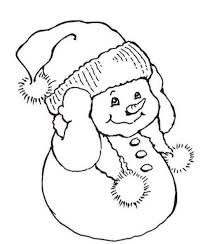 dec. 3 csütörtök Xavéri Szent Ferenc ünnepeHázasoknak:    Az élet korszakaiNézzük az éveket, ahogy egymás után telnekés kincsként őrizzük őket.Uram, időnként azt reméljük,hogy az órát le tudjuk állítaniés az életünk múlik – vég nélkül.De a földi élet nem örök, ugye Uram?Az idő értékes – és folyton múlik.Emlékeztess minket erre, Uram,hogy ne pazaroljunk el egy napot se,vagy akár csak egy percet is.Add Uram, hogy minden napotértékes ajándékodnak tartsuk –az élet ünneplésének becses szeleteként –és a teljességének örüljünk.Uram, minden új fázis –a fiatalságunk tavaszától,az életünk őszi korszakának napjáig –legyen telve megvalósult vágyakkalés álmokkal, melyek beteljesültek.Így mikor az aratás eljön,sajnálkozás nélkül tekinthetünk vissza,és tudjuk, mindent megtettünk,amit csak tehettünk,hogy egymás életétés a szeretett emberek életétboldogabbá, gazdagabbáés szebbé tegyük. Ámen. (Renee Bartowski)Felnőtteknek, fiataloknak:   Te, Uram, aki kívül vagy az időnTe, Uram, aki kívül vagy az időn, csak mosolyogsz, amikor látod,hogyan viaskodunk mi vele. Jól tudod, mit csinálsz.Nem követsz el hibát, akkor sem követtél el, amikor kiosztottad az időt az embereknek.Mindenkinek adtál időt, hogy kiszámíthassa, mit is akarsz vele.Igen, van időm, Uram.Minden idő az enyém, amit nekem adtál: életemnek évei,éveimnek napjai, napjaimnak órái.Az én dolgom csupán, hogy nyugodtan és tisztán töltsem;hogy megtöltsem úgy, ahogyan Te kívánod hogy engedelmeskedjem Neked,aki a vizet borrá változtathatod, mint egykor Kánában tetted...Uram, többé már nem időt kérek Tőled, hogy ezt vagy azt tehessem.Csak kegyelmet kérek Tőled, hogy a nékem adott időben azt tegyem, amit Te akarsz. (Michel Quist)Gyerekeknek: Ima: Hálát adok, én Istenem,
Hogy jóságod dicsérhetem.
Őrző szemed mindig rajtam,
Soh'se hagysz el semmi bajban.
Gondod van egy harmatcseppre,
Mint a zúgó tengerekre.
A kis bogárt csak úgy látod,
Mint az egész nagy világot.
Ha nézek a csillagokba:
Téged dicsér mind ragyogva...
Én is, én is gyönge porszem,
Veled kelek, veled fekszem,
Te vagy lelkem foglalatja:
Mindnyájunknak édes atyja!(Pósa Lajos)Mese: A csodálatos üveggolyókA fiú egyik délután találkozott a varázsló hírében álló öregemberrel. Az öreg persze nem volt igazán varázsló, de kétségtelenül nagyon ügyes volt kora ellenére, s különösen érdekes játékokat tudott kitalálni a gyerekek és fiatalok számára.- Hoztam neked egy kitűnő játékot - mondta az öreg a fiúnak -, nagyon szép és könnyen meg lehet tanulni. Csak színes üveggolyók kellenek hozzá és ügyesség.A fiú kíváncsian nézte az öreg tenyerében fekvő golyókat és ugyancsak csodálkozott az előbbi szavakon, mert az üveggolyók üveg színűek voltak és nem színesek.- De hiszen ezek átlátszó üveggolyók és nem színesek - jegyezte meg mindjárt a fiú.- Kezdjük el a játékot, s meglátod, milyen csodálatos golyók ezek. A játék lényege az, hogy én sorjában dobom, a golyókat, s te nem tartod egy percig sem a tenyeredben, hanem azonnal visszadobod nekem. Meglátod, mikor a levegőben repülnek a golyók, hogy fognak csillogni a napfényben, s mindegyik más-más színben.Az öreg minden üveggolyónak nevet adott, az egyik volt az Öröm, a másik a Munka, a harmadik a Szenvedés és így tovább. Az elsőt odadobta a fiúnak, s az mindjárt vissza is hajította. Sorjában fölragyogtak mind a levegőben, mintha színes fény világította volna meg mindegyiket. Nagyon szép játék volt.Igen ám, de egyszercsak eszébe jutott a fiúnak, mi lenne, ha a legszebbet megtartaná magának. S mikor az Öröm golyója hozzá érkezett, szorosan a tenyerébe szorította s nem dobta vissza az öregnek. Izgalmában elfelejtette a következő golyót elkapni, és az csörömpölve egy kőre hullott. Mondanom sem kell, hogy darabokra tört. A fiú akkor vette észre, hogy a tenyerében tartott golyót agyonszorította, a golyó elhasadt és felsebezte a kezét. Közben azonban érkeztek az üveggolyók az öregtől, és egyik a másik után a földre hullott.Az öregember nagyon elszomorodott.- Elrontottad a játékot, mert mindig csak magadra gondolsz. Figyelj a játszótársadra is.Az öreg ekkor odament a fiúhoz, összeszedte a törött üvegdarabokat, melyek kivérezték a tenyerét.- Látod, mit csináltál? De kezdjük újra új golyókkal - mondta a fiúnak. Előszedte a tartalék üveggolyókat a zsebéből és újra kezdődött a csodálatos játék. A fiú szorgalmasan mindegyiket visszadobta öreg játszótársának, s néhány perc múlva mintha varázslatos, színes pillangók röpködtek volna a mezőn, tele volt az ég és a föld az Öröm, a Munka, a Szenvedés, a Szorgalom, a Vigasztalás és a remény színeivel.(Willi Hoffsümmer nyomán) dec. 4. péntek Szent BorbálaHázasoknak:    Uram, tudjuk, hogy életünk legdrágább kincsét, kis családunk békéjét, egységét cserépedényben őrizzük és így oly könnyen eltörhet, összeroppanhat. Segíts meg bennünket, hogy töretlen hűséggel szeressük egymást, kapcsolatunkat ápoljuk és egymás iránti szerelmünket mindenen keresztül megőrizzük. Ámen  (Böjte Csaba) Felnőtteknek, fiataloknak:   Íme, jön a te királyod, igaz és szabadító Ő'. (Zak 9, 9) Köszönöm Neked, Uram Jézus Krisztus, hogy e világba jöttél, hogy segítsd az embert és megmutasd a helyes utat. Bocsásd meg, ha elfeledkeztem róla, hogy eljöveteled valóban oly döntő. Űzz el minden kételkedést és önts ádventi gondolatokat szívembe. Engedd megtapasztalnom, hogy Te ma is újra hozzánk jössz. Tarts éber készenlétben, hogy örömmel fogadjalak. Költözz be országunkba, házunkba, közösségünkbe és szívünkbe. (Virtuális Plébánia)Gyerekeknek: Ima: CsillagÚr Jézus, te vagy a Csillag!Örömhíred vezeti a kicsinyeket és a nagyokataz Isten ígérte boldogság felé.Úr Jézus, te vagy a Csillag!Jelenlétedfényt derít a kicsinyekre és a nagyokra,az öröm szikrájátlobbantod fel bennük, amikor szomorúságukban elmerülnek. Úr Jézus, te vagy a Csillag!Barátságodfelmelengeti a kicsinyeket és a nagyokat, a gyengédség lángját lobbantod fel bennük, amikor rosszindulatukba dermednek bele. Úr Jézus, te vagy a Csillag!Az a Csillag,mely a föld minden emberéreráragyog! (C. Singer)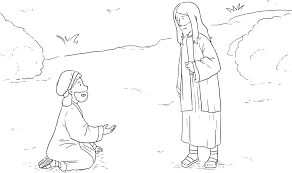 Mese: Lázár Ervin: A csodapatika

- Mit nem képzel?! - ordított első vevőjére torkaszakadtából Rimapénteki Rimai Péntekh vadonatúj patikájában, amit éppen az imént nyitott meg Rimapéntek főterén.
- Hogyhogy mit képzelek?! - emelte fel a hangját az első vevő. - Talán nem az van kiírva a maga boltjára, hogy patika?!
- De az - mondta Rimapénteki Rimai Péntekh.
- Akkor meg mit ordítozik, ha aszpirint kérek? Hol kérjem, ha nem patikában?
- Az is ki van írva, hogy ki a cégtulajdonos - mondta fölényesen Rimapénteki Rimai Péntekh.

- Mit érdekel engem a cégtulajdonos - háborgott az első vevő -, nekem aszpirin kell, és kész.
- Csak nem képzeli, hogy egy Rimapénteki Rimai Péntekh vacak aszpirineket, fejfájás elleni porokat, lázcsillapítókat, lábizzadásgátlókat és popsikenőcsöket árul?!
- Mi a szöszt árulna mást egy patikában? - mérgelődött az első vevő.
- Embernek fia - mondta kissé lecsillapodva Rimapénteki Rimai Péntekh -, ez nem a test, ez a lélek patikája.
Az első vevő szemében érdeklődés csillant.
- Lelki bajok ellen?
- Igen -mondta Rimapénteki Rimai Péntekh.
Most már teljesen elpárolgott a mérge, szinte kedvesen nézett az első vevőre. Ami az ő esetében elég nagy szó.
- Tisztelt barátom - folytatta kissé ünnepélyesen -, mivel ön az első vevőm, bármit vásárol, ingyen kapja. Válasszon!
- Hogy őszinte legyek - toporgott izgatottan az első vevő -, nem pontosan értem, hogy mire lehet gyógyszert kapni az ön patikájában... bár reménykedem... de reményeimet ki sem merem mondani.
- Mondja csak bátran - biztatta Rimapénteki Rimai Péntekh.
- Netalántán irigység, gőg, nagyképűség, gyávaság, káröröm, rosszindulat...
Rimapénteki Rimai Péntekh átszellemült arccal bólogatott és folytatta:
- Meg kicsinyesség, kapzsiság, nagyravágyás, álszerénység, alamusziság, lustaság, torkosság, tohonyaság, lelki restség, pénzsóvárság és mindenféle gonoszság, eltévelyedés és átok ellen vannak írjaim, balzsamjaim, cseppjeim és pasztilláim.
- Ez nagyszerű! Uram, bocsásson meg, hogy az imént emeltebb hangot merészeltem megengedni magamnak. Akkor még nem tudhattam, hogy ön egy zseni, az emberiség megmentője. Egyúttal az én megmentőm is. Házsártosság ellen is van gyógyszere?
- Van - mondta gyanakodva Rimapénteki Rimai Péntekh.
Az első vevő tapsikolt és ugrándozott örömében.
- Tetszik tudni, van egy házsártos, irigy, lusta és nagyképű feleségem, egy kicsinyes, kapzsi napam, egy torkos, tohonya, pénzsóvár ipam, egy alamuszi ángyikám, egy kárörvendő bácsikám, mindnek kérek, ami jár, ír, balzsam, pasztilla egyre megy, csak használjon.
Rimapénteki Rimai Péntekh vakarta a feje búbját.
- Van egy bökkenő - mondta.
- Engem már semmi meg nem akadályoz, hogy megmentsem a feleségemet, ipamat, napamat, ángyikámat, bácsikámat. Mindenre hajlandó vagyok a gyógyszerekért. Halljam azt a bökkenőt!
- Annyicska csak - mondta Rimapénteki Rimai Péntekh -, hogy a gyógyszert mindenkinek magának kell kérnie a bajára, különben nem használ.
- Úgy érti... - tátotta el a száját az első vevő.
- Úgy - bólintott a mondat végét meg sem várva Rimapénteki Rimai Péntekh.
- Hát azt várhatja - mondta elkeseredetten az első vevő.
- Mit?
- Hogy, mondjuk, a feleségem idejöjjön, és gyógyírt kérjen irigység, lustaság, házsárt és nagykép ellen a saját maga számára.
- Már miért ne történhetne meg?
- Mert azt hiszi saját magáról, hogy jóindulatú, szerény, szorgalmas. Éppen hogy rólam állítja, hogy irigy, lusta, veszekedős és nagyképű vagyok.
- Szívesen állok rendelkezésére - készségeskedett Rimapénteki Rimai Péntekh -, kérjen csak akármelyik ellen, egy szempillantás alatt meggyógyul.
- Csak nem képzeli, hogy igaz?! Még hogy én irigy?! Még hogy én lusta?! Még hogy én nagyképű?! Nevetséges!
- De veszekedősnek csak veszekedős. Velem is mindjárt veszekedni kezdett, ahogy belépett.
- Én?! Ember, maga veszekedett! Legjobb lenne, ha beszedne valamit veszekedősség ellen a híres gyógyszereiből. Tablettát, írt vagy balzsamot.
- Maga nagyképű fajankó! - ordította el magát Rimapénteki Rimai Péntekh. - Takarodjon innét, mert úgy kivágom, mint a sicc!
Az első vevő sem volt rest, visszaordított. Egy darabig válogatott sértéseket ordítgattak egymásnak, azután a vevő elunta, nagy dérrel-dúrral becsapta maga után a patikaajtót. Durr!

Hátha mégis igaza van - gondolta Rimapénteki Rimai Péntekh -, és be kellene vennem egy hirtelen harag elleni tablettát. Ugyan - legyintett azonnal -, nem hirtelen harag ez, egyszerűen csak igazságosság. Igazságos vagyok, ennyi az egész. Abból meg kár volna kigyógyulni.
Nem is vett be semmilyen tablettát. Leült, várta a vevőket. Jöttek is, de mind másnak akart venni a balzsamokból, írokból, tablettákból. Saját magának egyik sem. Minek, hiszen nekik aztán semmi hibájuk sincs!
Lassan-lassan el is maradoztak a vevők. Nem akadt senki Rimapénteken, aki elismerte volna magáról, hogy nagyképű, rosszindulatú, irigy, kétszínű, kicsinyes, kapzsi, nagyravágyó, álszerény, alamuszi, torkos, tohonya, pénzsóvár, lelki rest. Nem tudom, ha te Rimapénteken laksz, elmentél volna-e Rimapénteki Rimai Péntekh patikájába valamilyen gyógyszerért? Igen? Nem?
Mert így bizony fölkopott az álla szegény csodapatikusnak. Írjai megpenészedtek, balzsamjai megpimpósodtak, tablettái szétporladtak, ő maga meg bújában-bánatában elbujdosott, ma sem tudja senki, hol lakik, mit csinál - hacsak Bab Berci nem. De ő mélyen hallgat felőle.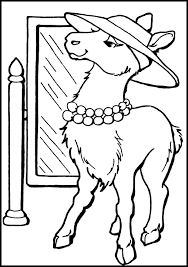 dec. 5. szombatHázasoknak:    Segíts nekünk az apró dolgokban!Segíts nekünk Urunk a kis problémákbanés azokban a csalódásokban, melyekrenaponta számíthatunk.Időnként nem nagy az a probléma, ami „beterít” minket,hanem apró, egyszerű, mindennapikényelmetlenségek és kellemetlenségek. A legjobban megpróbálnak és elkeserítenek: Ha a gyerekek veszekszenek,az autó nem indul,a tönkrement vízcsap,egy tönkrement eszköz,egy kiegyenlítetlen számla.Ne engedd Uram, hogy ezek a napi izgalmakteljesen letörjenek minket.Nem akarjuk, hogy ezek domináljanak életünkben. Ne engedd, hogy ezek kettőnk közé ékelődjenekés gyengítsék kapcsolatunkat.Mikor ilyen dolgok a legjobb részt belőlünk el akarják rontani, segíts Uram ezeket megfelelő látószögbe helyezni,segíts tudatosítani, mennyire lényegtelenekés add meg a bölcsesség, a türelem, sőt az érettség és a humorlelkületét nekünk. Amen  (Renee Bartowski)Felnőtteknek, fiataloknak:   "Jól csak a szívével lát az ember. Ami igazán lényeges, az a
szemnek láthatatlan." (Antoine de Saint-Exupéry)

  Add meg Uram a "szívvel látás" kegyelmét. Ne bizonyítékokat
keressek. Ne értékeljek. Lássam meg az emberekben a jót. Hogy
benned higgyek, bennük is hinnem kell. Hadd ismerjek most
adventben a körülöttem rejlő jóban Terád.
  Egyetlen önigazolásod a szereteted. Hadd legyen nekem ez – s
ne csak tőled, de másoktól is – mindig elég.Gyerekeknek: Ének: Adventi hírnök: friss fenyőág,
Lobog az első gyertyaláng!
Karácsonyt várva lázban a föld,
Isteni gyermeket köszönt.
Ujjong a szívünk, dalra gyúl,
Nincs már messze az Úr!
Adventi hírnök: friss fenyőág,
Lobog már két kis gyertyaláng
Ha zörget Jézus, jól figyelj ám!
Betér a szívünk ajtaján!
Ujjong a szívünk, dalra gyúl,
Nincs már messze az Úr.Mese: A csodagyertyaTüsi, a kis süni már órák óta izgatottan járkált fel-alá a kertkapu előtt.– Ejnye, kisfiam, ne légy már ilyen türelmetlen! – hajolt ki az ablakon az édesanyja. – Inkább szaladj el Kamilla nénihez a gyógyteákért. Nózika nem érzi jól magát.– De anyu! Miért éppen én?! Menjen Trózsi vagy Szurcsi! Nekem most fontosabb dolgom van! Tudod, hogy nagyika mennyire örül, ha a kapuban várom.– De annak még jobban fog örülni, ha megtudja, hogy milyen szófogadó és szolgálatkész unokája van. A testvéreid pedig iskolában vannak! – válaszolt anyu ellenkezést nem tűrő hangon. Így aztán Tüsi, duzzogva bár, de útnak indult.– Nózi is mindig csak nyavalyog! „Anyu, fáj a fejem! Anyu, fáj a fülem! Anyu beteg vagyok!” Pfuj! Én meg majd megszakadok a sok munkától meg a szaladozástól! „Fussál el gyógyteáért! Szaladj Harkály doktorért! Hozz friss forrásvizet!” – Amíg így morgolódott, egyszer csak megbotlott valamiben. – Nini! Ez meg mi lehet? – emelte fel a fényes papírba csomagolt hosszúkás tárgyat. – Lehet, hogy valami varázsszerszám! Vagy valami titokzatos kincs! – izgatottan fejtette le róla a csomagolást. – Á! Hiszen ez csak egy közönséges gyertya! – motyogta csalódottan és zsebre vágta a sárga viaszgyertyát.– Gyere csak, kedveském! – kiáltott oda neki a távolból Kamilla néni, aki a háza előtt matatott a fűben. – Odakészítettem a konyhaasztalra a gyógyfüveket, amit anyukád kért, vedd csak el nyugodtan. Nekem meg kell keresnem valamit – kiáltotta oda Tüsinek. – Jaj nekem, ha elveszett! Mihez is kezdek nélküle?! – motyogta magában kétségbeesetten, és tovább keresgélt a fűcsomók között.– Mit tetszik keresni? Elvesztetett valami fontosat? – kérdezte kíváncsian Tüsi, miközben a másik zsebébe gyömöszölte a gyógynövényes csomagot.– Jaj, aranyoskám! Még hogy fontosat! Nélkülözhetetlent! Anélkül minden tudományom hasztalan! Most vettem a városban, be is csomagolták szép, fényes papírba. Biztosan kicsúszott a zsebemből!Tüsi arca elvörösödött. Tudta ő nagyon jól, hol lapul az a nélkülözhetetlen szerzemény: a zsebében. De visszaadni sehogyan sem volt kedve. Különösen, mióta azt is megtudta, hogy nem akármilyen csecsebecse, hanem nélkülözhetetlen. Talán ebben rejti Kamilla néni a gyógytudományát!– Kezét csókolom! – kiáltotta vissza Kamilla néninek, és már szaladt is hazafelé. Odahaza egyenesen a pajtába futott, és a félhomályban elővette újdonsült kincsét. – Most már én leszek a leghatalmasabb az egész mezőn. Mindenki tőlem kér majd segítséget, én meg jól megkérem majd az árát! Akkor majd megvehetem a villanyvasutat meg a kisautópályát is.Álmodozásából a nagyika hangja verte fel:– Istenem, Istenem, gyógyítsd meg az én kis Nózikámat! – zokogta kétségbeesetten.– Bízzunk a Jóistenben! – hallotta édesanyja vigasztaló hangját. – Tüsinek is hamarosan meg kell érkeznie a gyógyfüvekkel. Hátha attól jobban lesz – Tüsinek, mint a villám, hasított az agyába a felismerés: a gyógyfüveket elfelejtette odaadni. Helyette a saját önző álmaival volt elfoglalva, miközben Nózika odabent szenvedett. A gyertya most egyszeriben mintha égetni kezdte volna a kezét. Gyorsan zsebre vágta és beszaladt a konyhába.– Meghoztam a gyógyfüveket! – kiáltotta, majd egyenesen Nózika szobájába szaladt. – Nózika! Ne félj semmit! Hoztam neked Kamilla nénitől egy varázsgyertyát! – suttogta, miközben tömzsi ujjacskáival a gyertyát igyekezett meggyújtani. – Igaz, hogy nem lett volna szabad elhoznom, de ha már itt van, kipróbálhatnánk! – Amint táncolni kezdett a kis láng, fénye átjárta a szoba félhomályát és rávetődött a kis sünlány sápadt arcára. „Milyen fakó! Jaj Istenem, tényleg nagyon beteg lehet!” – gondolta magában Tüsi, és akaratlanul is összetette kezeit. – Gyógyítsd meg őt, Istenem, és én megígérem, hogy a gyertyát is visszaadom! Inkább nem kell a kisvasút sem, az autópálya sem, csak gyógyuljon meg a testvérkém!– Tudod, kisfiam, igaz, hogy ez a gyertya nagyon hasznos – szólalt meg Tüsi háta mögött Kamilla néni mosolyogva –, de az igazi varázslat nem ebben lakik, hanem a szívedben és a belőle fakadó imában.(Katona Marianna)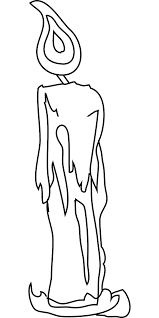 Szerkesztette: Noé Gabriella 2.b-s tanító 